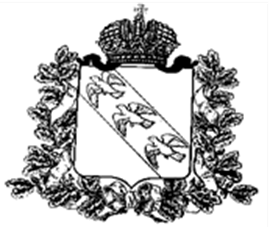 АДМИНИСТРАЦИЯ ЗАХАРКОВСКОГО СЕЛЬСОВЕТАКОНЫШЕВСКОГО РАЙОНА КУРСКОЙ ОБЛАСТИПОСТАНОВЛЕНИЕ                                    от 21.10.2022 года      №21 -паОб утверждении отчета об исполнении бюджета Захарковского сельсовета Конышевского районаКурской области за 9 месяцев2022 года           В соответствии с пунктом 5 статьи 264.2 Бюджетного кодекса Российской федерации, статьей 47 части 2 Федерального закона № 131-ФЗ от 06.10.2003 года «Об общих принципах организации местного самоуправления в российской Федерации», Администрация Захарковского сельсовета ПОСТАНОВЛЯЕТ:Утвердить прилагаемый отчет об исполнении бюджета Захарковского сельсовета Конышевского района Курской области за 9 месяцев 2022 года по доходам в сумме 2 338 859,66 рублей, по расходам в сумме 2 711 620,62 рублей с дефицитом бюджета Захарковского сельсовета в сумме 372 760,96 рублей.     2. Начальнику отдела – главному бухгалтеру администрации Захарковского сельсовета (Т. Г. Кочергина) в срок до 30 октября 2022 года направить отчет об исполнении бюджета Захарковского сельсовета за 9 месяцев 2022 года в Контрольно-счетный орган Конышевского района – Ревизионную комиссию Конышевского района.     3. Контроль за исполнением настоящего постановления оставляю за собой.     4. Постановление вступает в силу со дня его подписания и подлежит опубликованию на официальном сайте Администрации Захарковского сельсовета http://захарковский46.рф/.Глава Захарковского сельсовета                                                   В.М. Латышев